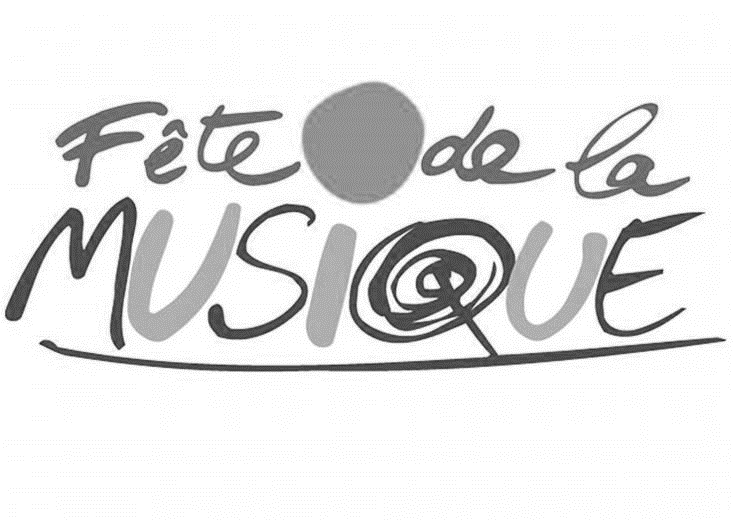 Artists Application Form8 June 2019 - Fête de la musique - NewtownApplications to be sent electronically by 26 April 2019 to fetedelamusiquejoburg@gmail.comName of the band/artist: Genre:Full name of all band members:Contact Name: Tel: Email: 
Material to be provided: Line up (group composition)Technical RiderPictures (high resolution)Videos and music links and samples Press kit LinksWebsite: LinksFacebook: LinksTwitter:  LinksYoutube links: LinksSoudcloud: LinksSpotify: LinksOther: